Título TitlePrimer autor 1  - Segundo autor 2   - Tercer autor 3    - … 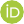 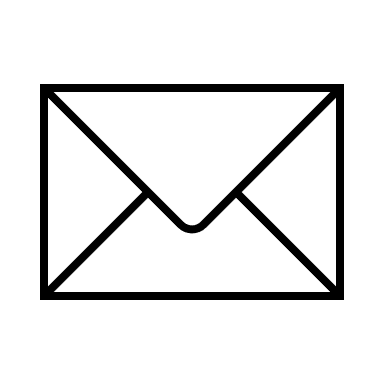 1 Universidad, Centro de Investigación o Institución, Facultad, Departamento o Área. Ciudad, estado, país 2 Universidad, Centro de Investigación o Institución, Facultad, Departamento o Área. Ciudad, estado, país 3 Universidad, Centro de Investigación o Institución, Facultad, Departamento o Área. Ciudad, estado, país  Autor de correspondencia: autor@dom.comFecha de recepción / Fecha de aceptaciónSUMARIOI. --- II. --- III. --- etc.Resumen: escriba un resumen sin secciones en el que comparta los detalles más importantes de su investigación. Dé prioridad a sus hallazgos y/o a su argumento principal. La extensión máxima deberá ser de 200 palabras.Palabras clave: incluya un mínimo de 10 palabras clave que describan el tema de su obra. Procure que éstas no estén ya incluidas en el título del estudio, y sepárelas con punto y coma. Abstract Keywords*Introducción o PrólogoCuerpo o Contenido principal del trabajoEJEMPLO DE CITA Y REFERENCIA:Hablar de la revolución tecnológica es retomar sobre los postulados formulados por Marcos Kaplan: «Desde los comienzos y durante el curso de la Tercera Revolución, un número creciente de proyectos de investigación tiene costos de equipos, y de su operación y mantenimiento». ConclusionesAnexos (si son necesarios)Referencias***